To the parents of: Student’s Name                                                                                                 Class                                                                          Period Welcome! We are glad your child will be joining the GWHS Art Department. Looking forward to an exciting art-filled year! We would appreciate it if you would discuss these policies, requirements, and responsibilities with your child. Equipment Loan Contract GWHS’s Art Department is lucky enough to have several cameras & a variety of equipment available for use by photography and film production students. Equipment includes: cameras, camera bags, lenses, battery chargers, memory cards, flashes, tripods, lighting equipment, light meters, and any items borrowed from photography class. Because of the high replacement cost of this equipment, students will not be able to check this equipment out unless you and your child understand and agree to the following: Cameras will only be loaned for weekends or 3 consecutive days during the school week.  Cameras will only be used for instructional purposes or school events (i.e. Equipment will not be loaned out for vacations, etc.)  Extra precautions must be taken to prevent damage/loss/theft.  Damage/loss/theft will result in the issuance of a textbook charge. Replacement cost for the cameras range from approximately $500-$1500. A current market value for the camera will be used to determine replacement cost. Cameras should be protected from extreme temperature changes. Cameras should not be left in hot or cold spaces. Internet Usage Agreement All students have access to our digital lab space of 35 computers. Throughout the year, students will be required to create a personal website to showcase their photography and film work, post critique comments, and create an online portfolio. Students are required to follow Denver Public Schools policy regarding the internet. Failure to follow the policy and class rules will result in a loss of computer time and disciplinary action. George Washington High School Artwork Usage Agreement Occasionally the GW Art Department will want to use digital reproductions of student artwork for displays and department advocacy in the building and around the community. Please indicate your approval of this practice by signing below. If you have additional questions or concerns, please feel free to contact us via email. 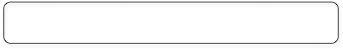 Thank You, Stephanie KrauseI have received and read this syllabus, internet usage agreement, artwork usage agreement, and the equipment contract and understand the responsibilities and requirements for the course.  PRINT STUDENT NAME                                                    STUDENT SIGNATURE                                          STUDENT EMAIL PRINT PARENT NAME                                                      PARENT SIGNATURE                                             PARENT EMAIL/PHONE 